Отделение СФР по Томской области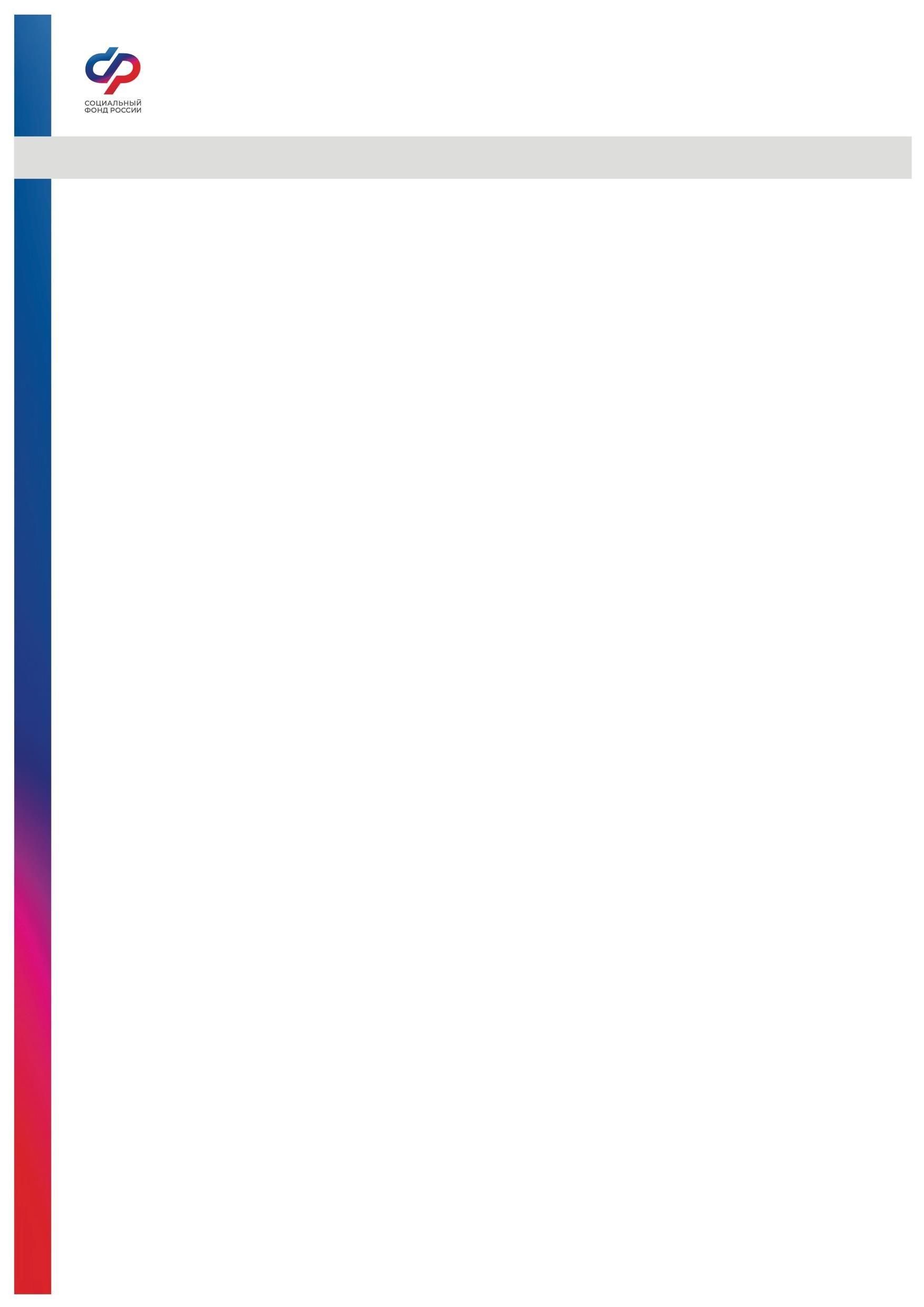 Пресс-релиз от 31.10.2023 В 2024 году Социальный фонд направит на выплаты россиянам 16 триллионов рублей		Председатель Социального фонда России (СФР) Сергей Чирков сегодня выступил с докладом в Государственной думе, где представил проект основных параметров бюджета фонда на предстоящие три года. Законопроект, определяющий источники и направления расходов СФР в перспективе следующего финансового года, а также планового периода 2025 – 2026 годов, депутаты сегодня одобрили в первом чтении.Доходы фонда в следующем году составят чуть более 16 трлн рублей. Расходы на 2024 год определены в объеме 16,2 трлн рублей. «Бюджет фонда не предусматривает перекрестного финансирования между разными видами страхования. Доходы и расходы по ним сформированы отдельно исходя из среднесрочного прогноза социально-экономического развития Российской Федерации», - отметил председатель СФР.Самым крупным направлением расходов СФР является пенсионное обеспечение. «На выплату страховых пенсий будет направлено свыше 10 трлн рублей. Выплата пенсий заложена в бюджете с учетом всех плановых индексаций в течение года, включая повышение на 7,5% страховой пенсии – основного вида пенсионного обеспечения в России». Средний размер страховой пенсии по старости у неработающих пенсионеров с 1 января 2024 года вырастет на 1,6 тыс. рублей и составит 23,4 тыс. рублей, - рассказал Сергей Чирков.Благодаря введению с этого года единой базы для начисления страховых взносов, в 2024-м объем расходов на выплаты по больничным листам будет увеличен на 54%, до 678,4 млрд рублей. Такой рост обеспечен за счет увеличения больничных и декретных выплат, максимальный размер которых в следующем году станет больше в полтора раза, а в 2025 году увеличится уже в два раза.В целом на обязательное социальное страхование в части выплат по временной нетрудоспособности и материнству расходы в следующем году составят 1,2 трлн рублей. Максимальный размер выплат по больничному листу определен на уровне 122,8 тыс. рублей в месяц (на 39,6 тыс. рублей больше, чем в текущем году – 83,2 тыс.).Сергей Чирков рассказал, что одним из ключевых и приоритетных направлений бюджета Соцфонда являются выплаты семьям с детьми. Всего на охрану семьи и детства в следующем году предлагается направить 2,2 трлн рублей, что выше расходов текущего года на 300 млрд рублей. На ежемесячное пособие в связи с рождением и воспитанием ребенка предусмотрено 1,6 трлн рублей. Размер материнского капитала в 2024 году составит 631 тыс. рублей при появлении первого ребенка и 833,8 тыс. рублей на второго ребенка.В бюджете Социального фонда на ближайшие годы увеличен объем трансфертов на обеспечение инвалидов техническими средствами реабилитации. В 2024 году расходы на это составят 55,8 млрд рублей, что выше соответствующего показателя нынешнего бюджета на 13,5 млрд рублей.В заключение выступления Сергей Чирков отметил, что законопроект бюджета Социального фонда учитывает расходы на все социальные обязательства по выплате пенсий, пособий и мерам социальной поддержки, в том числе в Донецкой и Луганской республиках, а также Херсонской и Запорожской областях. Запланированные доходы и расходы фонда позволят в полном объеме выполнить обязательства государства перед гражданами. Председатель СФР заверил, что фонд продолжит оказывать социальную поддержку гражданам по принципам социального казначейства._____________________________Группа по взаимодействию со СМИ Отделения Фонда пенсионного и социального страхования РФ по Томской области Сайт: www.sfr.gov.ru. Тел.: (3822) 60-95-12; 60-95-11; E-mail: smi @080.pfr.ru